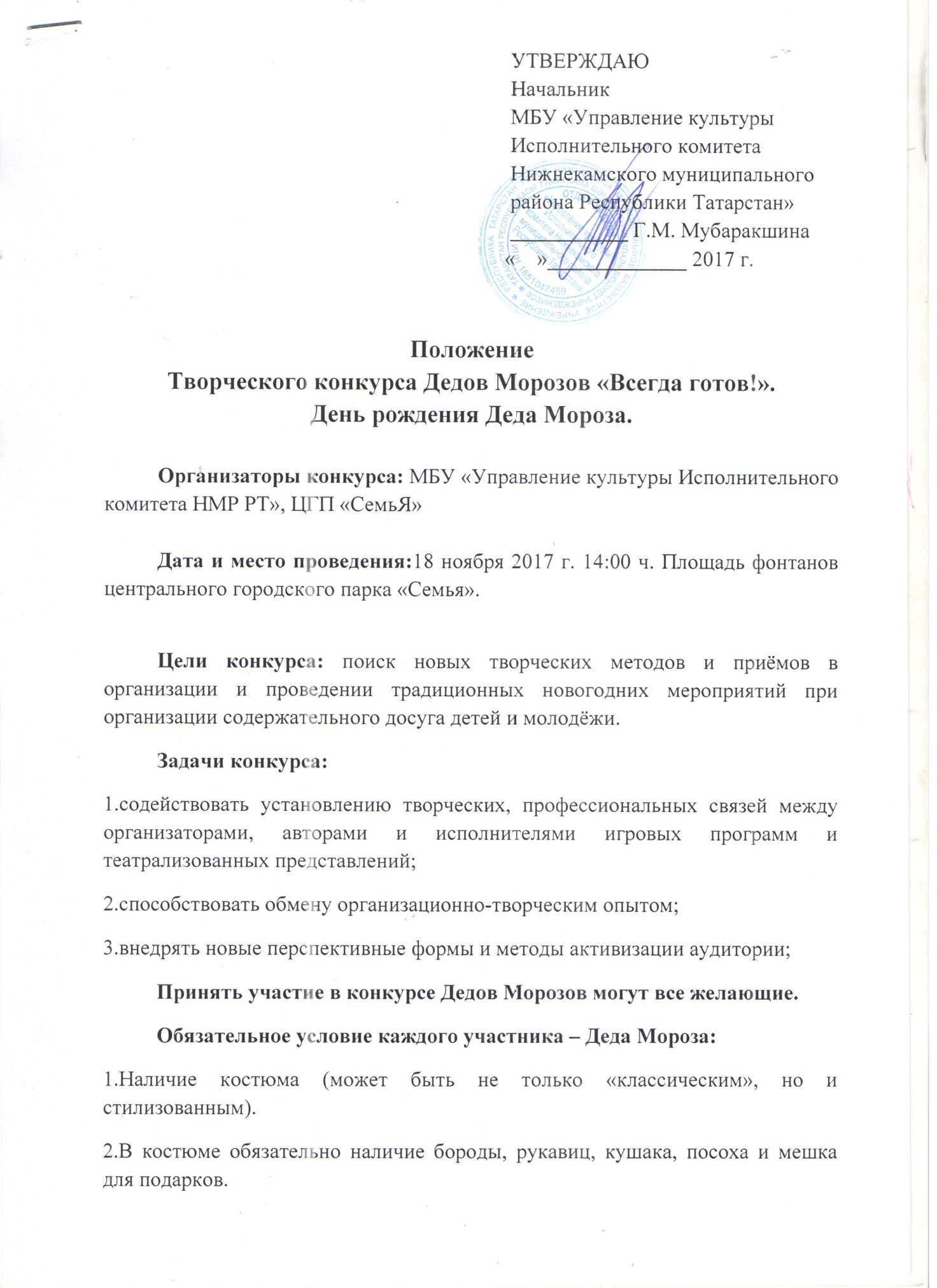 3.Наличие группы поддержки не менее 5 человек;Группа поддержки готовит плакаты, кричалки в поддержку своего участника.Условия проведения конкурса:Требования проведения конкурса: Каждый участник должен подготовить:1.Оригинальное появление Деда Мороза, продолжительностью не более 3 мин. 2.Игровую программу для зрителей (игра, песня, танец вместе со зрителями), продолжительностью 5 мин.Требования к конкурсным программам:
1.соответствие тематике конкурса;
2.интересные приёмы активизации аудитории и умелое их использование;
3.культура речи, интеллектуальный уровень конкурсантов;
4.художественное, музыкальное и техническое оформление;
5.уровень исполнительского мастерства.Критерии оценки смотра-конкурса:
1.актуальность, оригинальность;
2.зрелищность;
3.артистизм и художественность исполнения;
4.владение методикой проведения игровой программы;
5.умелое использование новогодних традиций, обычаев и обрядов;
6.художественно-образное решение сценических костюмов и реквизита, высокое качество их выполнения.Порядок организации проведения конкурса:Для участия в конкурсе Дедов Морозов «Всегда готов» необходимо подать заявку (Приложение 1) Заявки на участие в конкурсе Дедов Морозов принимаются до 17 ноября 2017 года на электронный адрес: familypark.nk@mail.ru, телефон для справок 89172777810Конкурсная программа включает в себя: 1.Шествие Дедов Морозов.2.Оригинальное появление Деда Мороза (представление участников конкурса – визитная карточка)3.Игровая программа для зрителей (игра, песня, танец вместе со зрителями), 4. Конкурс на лучшую группу поддержки. 5. Подведение итогов конкурса. Награждение. Фото на память.6. Чаепитие.Жюри конкурса: Заслуженные Снегурочки города НижнекамскаНаграждение участников: 1.Подведение итогов конкурса осуществляет жюри.2.По итогам всего конкурса членами жюри будут определены победители. Главный приз - Звание главного Деда Мороза города, Посох Деда Мороза, инкрустированный снежной вьюгой.Всем Дедам Морозам – именинный торт со свечами, Дипломы участников.Приложение 1ЗАЯВКА
на участие в конкурсе Дедов Морозов «Всегда готов!»Фамилия, имя, отчество участника:
Дед-Мороз________________________________________________________
Дата рождения__________________________
Место работы и должность___________________________________________
__________________________________________________________________

Полный адрес электронной почты и контактный телефон участника____________________________________________________________Название игровой программы, жанр:  ________________________________________________________________________________________________________________________________________Подпись«__»_______________2017г.